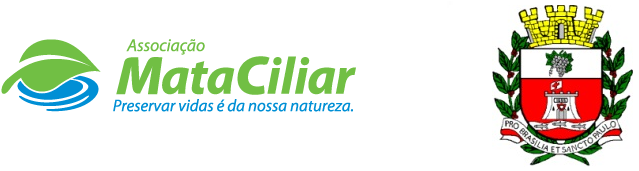 RELATÓRIO RECEBEMINTO DE ANIMAIS NO PERÍODO DE 21/04/2022 À 20/05/2022 – VINHEDO.Relação de óbitos de animais silvestres proveniente do Município de VINHEDO.Relação de transferências de animais silvestres proveniente do Município de VINHEDO.Relação de animais destinados à soltura provenientes do município de VINHEDO.Data:	     /      /                                                            Assinatura:                                         RGEntradaNome comumNome científico3849525/04/2022Bem-te-viPitngus sulphuratus3851627/04/2022Gambá-de-orelha-brancoDidelphis albiventris3852728/04/2022CascavélCrotalus durissus3852828/04/2022JararacaBothrops jararaca3852928/04/2022JararacaBothrops jararaca3853028/04/2022Gambá-de-orelha-brancaDidelphis albiventris3861005/05/2022Periquitão-maracanãPsittacara leucophthalmus3861105/05/2022Gambá-de-orelha-brancaDidelphis albiventris3861807/05/2022Sagui-de-tufo-pretoCallithrix penicillata3868611/05/2022RolinhaColumbina talpacoti3868912/05/2022CapivaraHydrochoerus hydrochaeris3869313/05/2022Sagui-de-tufo-pretoCallithrix penicillata3869514/05/2022SuindaraTyto furcata3874320/05/2022Mão-peladaProcyon cancrivorusTOTAL: 14 ANIMAISTOTAL: 14 ANIMAISTOTAL: 14 ANIMAISTOTAL: 14 ANIMAISRGEntradaNome comumNome científicoDestinoData saída3849525/04/2022Bem-te-viPitngus sulphuratusóbito25/04/20223851627/04/2022Gambá-de-orelha-brancoDidelphis albiventrisóbito27/04/20223853028/04/2022Gambá-de-orelha-brancaDidelphis albiventrisóbito28/04/20223861105/05/2022Gambá-de-orelha-brancaDidelphis albiventrisóbito06/05/20223868611/05/2022RolinhaColumbina talpacotióbito13/05/20223868912/05/2022CapivaraHydrochoerus hydrochaerisóbito16/05/20223869313/05/2022Sagui-de-tufo-pretoCallithrix penicillataóbito17/05/20223325927/05/2021Sagui-de-tufo-pretoCallithrix penicillataóbito13/05/2022 TOTAL: 7 ANIMAIS   TOTAL: 7 ANIMAIS   TOTAL: 7 ANIMAIS   TOTAL: 7 ANIMAIS   TOTAL: 7 ANIMAIS   TOTAL: 7 ANIMAIS  RGEntradaNome comumNome científicoDestinoData saídalocal soltura/óbito3852728/04/2022CascavélCrotalus durissusTransferência13/05/2022Butantã3852828/04/2022JararacaBothrops jararacaTransferência13/05/2022Butantã3852928/04/2022JararacaBothrops jararacaTransferência13/05/2022ButantãTOTAL: 3 ANIMAISTOTAL: 3 ANIMAISTOTAL: 3 ANIMAISTOTAL: 3 ANIMAISTOTAL: 3 ANIMAISTOTAL: 3 ANIMAISTOTAL: 3 ANIMAISRGDataNOME POPULARNome científicoDestinoData3517326/10/2021UrubuCoragyps sp.Soltura06/05/2022TOTAL: 1 ANIMALTOTAL: 1 ANIMALTOTAL: 1 ANIMALTOTAL: 1 ANIMALTOTAL: 1 ANIMALTOTAL: 1 ANIMAL